Dear Rampion Extension Development Limited,Planning Act 2008 (PA2008) – Section 46 and The Infrastructure Planning (Environmental Impact Assessment) Regulations 2017 – Regulation 8Proposed application by Rampion Extension Development Limited for an Order Granting Development Consent for the Rampion 2 Offshore Wind FarmAcknowledgement of receipt of information concerning proposed application Thank you for your letter of 12 July 2021 and the following documentation:A copy of the letter being sent to all consultation bodies pursuant to sections 42, 43 and 44 of the Planning Act 2008; and
A copy of the section 48 press notice.I acknowledge that you have notified the Planning Inspectorate of the proposed application for an order granting development consent for the purposes of section 46 of the PA2008 and supplied the information for consultation under section 42. The following reference number has been given to the proposed application, which I would be grateful if you would use in subsequent communications:EN010117I also acknowledge notification in accordance with Regulation 8(1)(b) of The Infrastructure Planning (Environmental Impact Assessment) Regulations 2017 that you propose to provide an Environmental Statement in respect of the proposed development. I will be your point of contact for this application – my contact details are at the end of this letter.The role of the Planning Inspectorate in the application process is to provide independent and impartial advice about the procedures involved and to have open discussions with potential applicants, statutory bodies and others about the processes and requirements of the new regime. It is important that you keep us accurately informed of your timetable and any changes that occur.We will publish advice we give to you or other parties on our website and, if relevant, direct parties to you as the Applicant. We are happy to meet at key milestones and/or provide advice as the case progresses through the Pre-application stage.Once you have prepared draft documents we are able to provide technical advice, in particular on the draft Development Consent Order, draft Explanatory Memorandum, the draft Consultation Report and any draft Habitats Regulations Assessment. You may therefore wish to build this into your timetables.In the meantime, you may wish to have regard to the guidance and legislation material provided on our website including The Infrastructure Planning (Fees) Regulations 2010 (as amended) and associated guidance, which you will need to observe closely in establishing the correct fee to be submitted at the successive stages of the application process.When seeking to meet your Pre-application obligations you should also be aware of your obligation under the current data protection legislation to process personal data fairly and lawfully.If you have any further queries, please do not hesitate to contact me.Yours sincerely,Paige HanlonPaige HanlonCase Manager Tel.		0303 444 6776Email. 	Paige.hanlon@planninginspectorate.gov.uk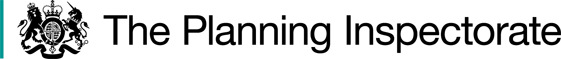 National Infrastructure PlanningTemple Quay House2 The SquareCustomer Services:e-mail:0303 444 5000Rampion2@planninginspectorate.gov.uk By email only